О внесении изменений в решение Совета Новониколаевского сельского поселения Калининского района от  18 декабря 2021 года № 75 «О бюджете Новониколаевского сельского поселенияКалининского района на 2021 год»В соответствии со статьями 9, 11 Бюджетного кодекса Российской Федерации Совет Новониколаевского сельского поселения Калининского района    РЕШИЛ:1. Внести в решение Совета  Новониколаевского сельского поселения Калининского района от 18 декабря 2020 года № 75 «О бюджете Новониколаевского сельского поселения Калининского района на 2021 год» следующие изменения:1.1. Пункт 1 решения «О бюджете Новониколаевского сельского поселения Калининского района на 2021 год» изложить в следующей  редакции:1. Утвердить основные характеристики бюджета Новониколаевского сельского поселения  Калининского района (далее по тексту – бюджет поселения) на 2021 год:1) общий объем доходов в сумме 27 329,8 тыс. рублей;2) общий объем расходов в сумме 29 369,1 тыс. рублей;3) верхний предел муниципального внутреннего долга Новониколаевского сельского поселения  Калининского  района на 1 января 2021 года в сумме  0,00 тыс. рублей, в том числе верхний предел долга по муниципальным гарантиям Новониколаевского сельского поселения  Калининского района в сумме 0,00 тыс. рублей;4) дефицит  бюджета поселения в сумме 2 039,3 тыс. рублей.1.2. Приложение 2 изложить в новой редакции согласно приложению 1.1.3. Приложение 3 изложить в новой редакции согласно приложению 2.1.4. Приложение 4 изложить в новой редакции согласно приложению 3.1.5. Приложение 5 изложить в новой редакции согласно приложению 4.1.6. Приложение 6 изложить в новой редакции согласно приложению 5.1.7. Приложение 7 изложить в новой редакции согласно приложению 6.2. Установить предельный объем муниципального долга Новониколаевского сельского поселения Калининского района  на 2021 год в сумме 0,00 тыс. рублей.3. Контроль за выполнением настоящего решения возложить на постоянную комиссию Совета Новониколаевского сельского поселения Калининского района по бюджету, экономике, налогам и распоряжению муниципальной собственностью (Доленко).4.  Решение вступает в силу со дня опубликования.Глава Новониколаевского сельского поселения Калининского района                                                                               И.Г. ДудкаПриложение 1к решению СоветаНовониколаевского сельскогопоселения Калининского районаот 17.12.2021  № 112«ПРИЛОЖЕНИЕ № 2УТВЕРЖДЕНрешением СоветаНовониколаевского сельскогопоселения Калининского районаот 18 декабря 2020 года № 75(в редакции решения СоветаНовониколаевского сельскогопоселения Калининского районаот 17.12.2021  № 112)Объем поступлений доходов в бюджет поселения по кодам видов (подвидов) доходов на 2021 годНачальник финансового отдела администрации Новониколаевского сельского поселения Калининского района                                                                                             К.А.ГреждиеруПриложение 2к решению СоветаНовониколаевского сельскогопоселения Калининского районаот 17.12.2021  № 112«ПРИЛОЖЕНИЕ № 3УТВЕРЖДЕНЫрешением СоветаНовониколаевского сельскогопоселения Калининского районаот 18 декабря 2020 года № 75(в редакции решения СоветаНовониколаевского сельскогопоселения Калининского районаот 17.12.2021  № 112Безвозмездные поступления из бюджетов бюджетной системы Российской Федерации в 2021 годуНачальник финансового отдела администрации Новониколаевского сельского поселения Калининского района                                                                                             К.А.ГреждиеруПриложение 3к решению СоветаНовониколаевского сельскогопоселения Калининского районаот 17.12.2021  № 112«ПРИЛОЖЕНИЕ № 4УТВЕРЖДЕНЫрешением СоветаНовониколаевского сельскогопоселения Калининского районаот 18 декабря 2020 года № 75(в редакции решения СоветаНовониколаевского сельскогопоселения Калининского районаот 17.12.2021  № 112Распределение бюджетных ассигнований по разделам и подразделам классификации расходов бюджетов на 2021 годНачальник финансового отдела администрации Новониколаевского сельского поселения Калининского района                                                                                             К.А.ГреждиеруПриложение 4к решению СоветаНовониколаевского сельскогопоселения Калининского районаот 17.12.2021  № 112«ПРИЛОЖЕНИЕ № 5УТВЕРЖДЕНОрешением СоветаНовониколаевского сельскогопоселения Калининского районаот 18 декабря 2020 года № 75(в редакции решения СоветаНовониколаевского сельскогопоселения Калининского районаот 17.12.2021  № 112Распределение бюджетных ассигнований по  целевым статьям (муниципальным программам  и непрограммным направлениям деятельности), группам видов расходов  классификации расходов бюджета на 2021 годНачальник финансового отдела администрации Новониколаевского сельского поселения Калининского района                                                                                             К.А.ГреждиеруПриложение 5к решению СоветаНовониколаевского сельскогопоселения Калининского районаот 17.12.2021  № 112«ПРИЛОЖЕНИЕ № 6УТВЕРЖДЕНАрешением СоветаНовониколаевского сельскогопоселения Калининского районаот 18 декабря 2020 года № 75(в редакции решения СоветаНовониколаевского сельскогопоселения Калининского районаот 17.12.2021  № 112Ведомственная структура расходов бюджета поселения на 2021 годНачальник финансового отдела администрации Новониколаевского сельского поселения Калининского района                                                                                             К.А.ГреждиеруПриложение 6к решению СоветаНовониколаевского сельскогопоселения Калининского районаот 17.12.2021  № 112«ПРИЛОЖЕНИЕ № 7УТВЕРЖДЕНЫрешением СоветаНовониколаевского сельскогопоселения Калининского районаот 18 декабря 2020 года № 75(в редакции решения СоветаНовониколаевского сельскогопоселения Калининского районаот 17.12.2021  № 112Источники внутреннего финансирования дефицита  бюджета Новониколаевского сельского  поселения, перечень статей  источников финансирования дефицитов бюджетов на 2021 год                                                                                                                                  (тыс.руб)Начальник финансового отдела администрации Новониколаевского сельского поселения Калининского района                                                                                             К.А.ГреждиеруСОВЕТ  НОВОНИКОЛАЕВСКОГО СЕЛЬСКОГО ПОСЕЛЕНИЯ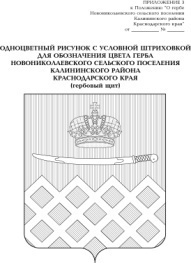 СОВЕТ  НОВОНИКОЛАЕВСКОГО СЕЛЬСКОГО ПОСЕЛЕНИЯСОВЕТ  НОВОНИКОЛАЕВСКОГО СЕЛЬСКОГО ПОСЕЛЕНИЯСОВЕТ  НОВОНИКОЛАЕВСКОГО СЕЛЬСКОГО ПОСЕЛЕНИЯСОВЕТ  НОВОНИКОЛАЕВСКОГО СЕЛЬСКОГО ПОСЕЛЕНИЯСОВЕТ  НОВОНИКОЛАЕВСКОГО СЕЛЬСКОГО ПОСЕЛЕНИЯСОВЕТ  НОВОНИКОЛАЕВСКОГО СЕЛЬСКОГО ПОСЕЛЕНИЯКАЛИНИНСКОГО РАЙОНАКАЛИНИНСКОГО РАЙОНАКАЛИНИНСКОГО РАЙОНАКАЛИНИНСКОГО РАЙОНАКАЛИНИНСКОГО РАЙОНАКАЛИНИНСКОГО РАЙОНАКАЛИНИНСКОГО РАЙОНАРЕШЕНИЕ          РЕШЕНИЕ          РЕШЕНИЕ          РЕШЕНИЕ          РЕШЕНИЕ          РЕШЕНИЕ          РЕШЕНИЕ          от17.12.2021№112ст-ца Новониколаевскаяст-ца Новониколаевскаяст-ца Новониколаевскаяст-ца Новониколаевскаяст-ца Новониколаевскаяст-ца Новониколаевскаяст-ца Новониколаевская(тыс. рублей)   КодНаименование доходаСумма на 2021 год1 00 00000 00 0000 000Доходы13 361,11 03 02200 01 0000 110Акцизы по подакцизным товарам (продукции), производимым на территории Российской Федерации3 978,61 01 02010 01 0000 110Налог на доходы физических лиц с доходов, источником которых является налоговый агент, за исключением доходов, в отношении которых исчисление и уплата налога осуществляются в соответствии со статьями 227, 227.1 и 228 Налогового кодекса Российской Федерации4 397,31 05 03010 01 0000 110Единый сельскохозяйственный налог27,71 06 01030 10 0000 110Налог на имущество физических лиц, взимаемый по ставкам, применяемым к объектам налогообложения, расположенным в границах поселений800,01 06 06033 10 0000 110Земельный налог с организаций, обладающих земельным участком, расположенным в границах сельских поселений2 980,01 06 06043 10 0000 110Земельный налог с физических лиц, обладающих земельным участком, расположенным в границах сельских поселений1 100,01 11 05035 10 0000 120      Доходы от сдачи в аренду имущества, находящегося в оперативном управлении органов управления сельских поселений и созданных ими учреждений (за исключением имущества муниципальных бюджетных и автономных учреждений)15,51 13 02995 10 0000 130Прочие доходы о компенсации затрат бюджетов поселений49,01 16 02020 02 0000140Адмнистративные штрафы, устаноленные законами субъектов Российской Федерации об административных правонарушениях, за нарушение муниципальных актов 3,01 17 05050 10 0000 180Прочие неналоговые доходы бюджетов сельских поселений0,01 11 09080 10 0000 120Плата, поступившая в рамках договора за предоставление права на размещение и эксплуатацию нестационарного торгового объекта, установку и эксплуатацию рекламных конструкций на землях или земельных участках, находящихся в собственности сельских поселений, и на землях или земельных участках, государственная собственность на которые не разграничена10,02 00 00000 00 0000 000Безвозмездные поступления13 968,72 02 00000 00 0000 000Безвозмездные поступленияот других бюджетов бюджетной системы Российской Федерации13 968,72 02 10000 00 0000 150Дотация от других бюджетов бюджетной системы Российской Федерации5 976,42 02 10001 00 0000 150Дотации на выравнивание уровня бюджетной обеспеченности5 976,42 02 15001 10 0000 150Дотации бюджетам сельских поселений на выравнивание уровня бюджетной обеспеченности5 976,4 2 02 20000 00 0000 150Прочие субсидии бюджетам 7 743,2 2 02 25467 10 0000 150Субсидии бюджетам сельских поселений на обеспечение развития и укрепления материально- технической базы домов культуры в населенных пунктах с числом жителей до 50 тысяч человек920,0 2 02 29999 10 0000 150Прочие субсидии бюджетам сельских поселений6 823,22 02 30000 00 0000 150Субвенции бюджетам бюджетной системы Российской Федерации 249,12 02 35118 00 0000 150Субвенции местным бюджетам  на выполнение передаваемых полномочий субъектов Российской Федерации245,32 02 35118 10 0000 150Субвенции бюджетам сельских  поселений на  осуществление полномочий по первичному воинскому учету на территориях,где отсутствуют военные комиссариаты245,32 02 30024 10 0000 150Субвенции бюджетам сельских поселений на выполнение передаваемых на выполнение передаваемых полномочий субъектов Российской Федерации3,8Итого27 329,8"  КодНаименование доходаСумма на2021 год1.2.3.2 00 00000 00 0000 000Безвозмездные поступления13 968,72 02 00000 00 0000 000Безвозмездные поступления от других бюджетов бюджетной системы Российской Федерации13 968,72 02 10000 00 0000 000Дотация от других бюджетов бюджетной системы Российской Федерации5 976,42 02 10000 00 0000 150Дотации на выравнивание уровня бюджетной обеспеченности5 976,42 02 15001 10 0000 150Дотации бюджетам сельских поселений на выравнивание уровня бюджетной обеспеченности5 976,4 2 02 20000 00 0000 150Прочие субсидии бюджетам 7 743,2 2 02 25467 10 0000 150Субсидии бюджетам сельских поселений на обеспечение развития и укрепления материально- технической базы домов культуры в населенных пунктах с числом жителей до 50 тысяч человек920,02 02 29999 10 0000 150Прочие субсидии бюджетам сельских поселений6 823,22 02 30000 00 0000 150Субвенции бюджетам бюджетной системы Российской Федерации249,12 02 35118 00 0000 150Субвенции местным бюджетам на выполнение передаваемых полномочий субъектов Российской Федерации245,32 02 35118 10 0000 150Субвенции бюджетам сельских поселений на осуществление первичного воинского учета на территориях, где отсутствуют военные комиссариаты245,32 02 30024 00 0000 150Субвенции местным бюджетам на выполнение передаваемых полномочий субъектов Российской Федерации3,82 02 30024 10 0000 150Субвенции бюджетам сельских поселений на выполнение передаваемых полномочий субъектов Российской Федерации3,8"(тыс.рублей)№п/пНаименование показателяКод бюджетной классификацииСумма на 2021 годВсего расходов:000029 369,1в том числе:1Общегосударственные вопросы01007 766,4Функционирование высшего должностного лица органа местного самоуправления0102771,8Функционирование законодательных (представительных) органов  местного самоуправления010321,3Функционирование высших органов исполнительной власти, местных администраций01044 138,7Обеспечение деятельности финансовых, налоговых и таможенных органов и органов финансового (финансово-бюджетного) надзора0106120,0Резервные фонды011162,0Другие общегосударственные вопросы01132 652,62Национальная оборона0200245,3Мобилизационная и вневойсковая  подготовка0203245,33Национальная безопасность и правоохранительная деятельность030020,8Защита населения и территории от чрезвычайных ситуаций природного и техногенного характера, пожарная безопасность031020,84Национальная экономика04009 017,4Сельское хозяйство и рыболовство04050,0Водное хозяйство04061,2Дорожное хозяйство(дорожные фонды)04099 016,2Другие вопросы в области национальной экономики04120,05Жилищно – коммунальное хозяйство05001 365,2Коммунальное хозяйство0502300,0Благоустройство0503665,26Образование0505400,0Молодёжная политика070018,77Культура и кинематография 070718,7Культура080010 782,8Другие вопросы в области культуры, кинематографии080110 387,39Социальная политика0804395,5Пенсионное обеспечение1000135,010Физическая культура и спорт1001135,0Массовый спорт 110017,5" (тыс. рублей) № п/пНаименование ЦСРВРСумма на          2021 год12345ВСЕГО:29 369,11.Муниципальная программа Новониколаевского сельского поселения Калининского района "Организация муниципального управления" на 2018-2023 годы01 0 00 000008 112,7Функционирование высшего должностного лица субъекта Российской Федерации и муниципального образования 01 1 00 00190771,8Расходы на выплаты персоналу в целях обеспечения выполнения функций государственными (муниципальными) органами, казенными учреждениями, органами управления государственными внебюджетными фондами01 1 00 00190100771,8Расходы на обеспечение функций органов местного самоуправления01 2 00 001904 134,9Расходы на выплаты персоналу в целях обеспечения выполнения функций государственными (муниципальными) органами, казенными учреждениями, органами управления государственными внебюджетными фондами01 2 00 001901004 134,9Осуществление отдельных полномочий Краснодарского края по образованию и организации деятельности административных комиссий01 2 00 601903,8 Закупка товаров, работ и услуг для  государственных (муниципальных) нужд01 2 00 601902003,8Другие мероприятия по полномочиям администрации Новониколаевского сельского поселения Калининского района01 3 00 000002 663,6Мероприятия по землеустройству и землепользованию01 3 00 10260- Закупка товаров, работ и услуг для  государственных (муниципальных) нужд01 3 00 10260200-Выполнение функций территориальных органов местного самоуправления01 3 00 10290141,4 Закупка товаров, работ и услуг для  государственных (муниципальных) нужд01 3 00 10290200141,4Развитие материально-технической базы и освещение деятельности администрации01 3 00 101602 459,8 Закупка товаров, работ и услуг для  государственных (муниципальных) нужд01 3 00 101602001 961,3Иные бюджетные ассигнования01 3 00 10160800498,5Взносы в некоммерческую организацию Калининской общественной организации ветеранов для взаимодействия с администрацией Новониколаевского сельского поселения01 3 00 1017062,4Иные бюджетные ассигнования01 3 00 1017080062,4Депутаты Совета муниципального образования Новониколаевского сельского поселения Калининского района01 4 00 0019021,3Расходы на выплаты персоналу в целях обеспечения выполнения функций государственными (муниципальными) органами, казенными учреждениями, органами управления государственными внебюджетными фондами01 4 00 0019010021,3Расходы на обеспечение функций  контрольно-счетной палаты01 5 00 2002075,0Межбюджетные трансферты01 5 00 2002050075,0Финансовое обеспечение непредвиденных расходов01 6 00 1001062,0 Иные бюджетные ассигнования 01 6 00 1001080062,0Осуществление первичного воинского учета на территориях, где отсутствуют военные комиссариаты01 7 00 51180245,3Расходы на выплаты персоналу в целях обеспечения выполнения функций государственными (муниципальными) органами, казенными учреждениями, органами управления государственными внебюджетными фондами01 7 00 51180100245,3Доплаты к пенсиям, дополнительное пенсионное обеспечение01 8 00 10050135,0Социальное обеспечение и иные выплаты населению01 8 00 10050300135,02.Муниципальная программа Новониколаевского сельского поселения Калининского района "Обеспечение безопасности населения" на 2018-2023 годы02 0 00 0000020,8Предупреждение и ликвидация последствий  чрезвычайных ситуаций и стихийных бедствий природного и техногенного характера02 1 00 1027010,0 Закупка товаров, работ и услуг для  государственных (муниципальных) нужд02 1 00 1027020010,0Мероприятия по пожарной  безопасности02 2 00 1030010,8 Закупка товаров, работ и услуг для  государственных (муниципальных) нужд02 2 00 1030020010,83.Муниципальная программа Новониколаевского сельского поселения Калининского района "Поддержка и развитие малого и среднего предпринимательства на территории Новониколаевского сельского поселения Калининского района" на 2018-2023 годы03 0 00 00000-Мероприятия  по поддержке развития субъектов малого и среднего предпринимательства в Новониколаевском сельском поселении  Калининского района03 1 00 10410-Закупка товаров, работ и услуг для государственных (муниципальных) нужд03 1 00 10410200-4.Муниципальная программа Новониколаевского сельского поселения Калининского района "Развитие экономики и сельского хозяйства" на 2018-2023 годы04 0 00 000001,2Мероприятия в области сельского хозяйства04 4 00 60910-Закупка товаров, работ и услуг для государственных (муниципальных) нужд04 4 00 60910200-Мероприятия по противодействию коррупции в Новониколаевском сельском поселении04 3 00 10420- Закупка товаров, работ и услуг для  государственных (муниципальных) нужд04 3 00 10420200-Мероприятия  в области использования  охраны водных объектов04 1 00 103101,2 Закупка товаров, работ и услуг для  государственных (муниципальных) нужд04 1 00 103102001,25.Муниципальная программа Новониколаевского сельского поселения Калининского района "Дорожное хозяйство" на 2018-2023 годы05 0 00 000009 016,2Софинансирование государственной программы «Строительство, реконструкция, капитальный ремонт и ремонт автомобильных дорог общего пользования местного значения на территории Краснодарского края»05 1 00 S24404 665,5 Закупка товаров, работ и услуг для  государственных (муниципальных) нужд05 1 00 S24402004 665,5Мероприятия по текущему ремонту и содержание дорог05 2 00 103202 082,4 Закупка товаров, работ и услуг для  государственных (муниципальных) нужд05 2 00 103202002 082,4Мероприятия по безопасности дорожного движения05 3 00 103202 268,3 Закупка товаров, работ и услуг для  государственных (муниципальных) нужд05 3 00 103202002 268,36.Муниципальная программа Новониколаевского сельского поселения Калининского района "Благоустройство территории" на 2018-2023 годы06 0 00 00000546,6Уличное освещение06 1 00 10330450,0 Закупка товаров, работ и услуг для  государственных (муниципальных) нужд06 1 00 10330200450,0Озеленение06 2 00 1034013,5 Закупка товаров, работ и услуг для  государственных (муниципальных) нужд06 2 00 1034020013,5Организация и содержание мест захоронения06 3 00 1035048,2 Закупка товаров, работ и услуг для  государственных (муниципальных) нужд06 3 00 1035020048,2Организация благоустройства мест отдыха06 4 00 103601,2 Закупка товаров, работ и услуг для  государственных (муниципальных) нужд06 4 00 103602001,2Мероприятие по организации сбора и вывоза ТКО, ликвидация несанкционированных свалок06 5 00 1037014,0 Закупка товаров, работ и услуг для  государственных (муниципальных) нужд06 5 00 1037020014,0Мероприятие по борьбе с амброзией и иной сорной карантинной растительностью06 6 00 1052019,7Закупка товаров, работ и услуг для  государственных (муниципальных) нужд06 6 00 1052020019,77.Муниципальная программа Новониколаевского сельского поселения Калининского района "Молодежь поселения" на 2018-2023 годы07 0 00 0000018,7Мероприятия в области молодежной политики07 1 00 1019018,7 Закупка товаров, работ и услуг для  государственных (муниципальных) нужд07 1 00 1019020018,78.Муниципальная программа Новониколаевского сельского поселения Калининского района "Развитие культуры" на 2018-2023 годы08 0 00 0000010 782,8Дворцы и дома культуры, другие учреждения культуры08 1 00 000009 148,3Расходы на обеспечение деятельности (оказание услуг) муниципальных учреждений08 1 00 005905 600,1Предоставление субсидий бюджетным, автономным учреждениям и иным некоммерческим организациям08 1 00 005906005 600,1Субсидии на обеспечение развития и укрепления материально-технической базы домов культуры в населенных пунктах с численностью жителей до 50 тыс. человек08 1 02 L46701 000,0Предоставление субсидий бюджетным, автономным учреждениям и иным некоммерческим организациям08 1 02 L46706001 000,0Субсидия на ремонт и укрепление материально-технической базы, технического оснащения муниципальных учреждений культуры 08 1 02 606402 548,2Субсидия на ремонт и укрепление материально-технической базы, технического оснащения муниципальных учреждений культуры 08 1 02 606406002 548,2Библиотеки08 2 00 000001 209,0Совершенствование деятельности в сфере библиотечного обслуживания населения08 2 00 005901 209,0Расходы на выплаты персоналу  в целях обеспечения выполнения функций государственными  (муниципального) органами, казенными учреждениями, органами управления государственными внебюджетными фондами08 2 00 005901001 118,9 Закупка товаров, работ и услуг для  государственных (муниципальных) нужд08 2 00 0059020090,1Иные бюджетные ассигнования08 2 00 00590800Культурно-массовые мероприятия 08 4 00 1009029,0 Закупка товаров, работ и услуг для  государственных (муниципальных) нужд 08 4 00 1009020029,0Мероприятия в сфере межнациональных отношений 08 5 00 101001,0 Закупка товаров, работ и услуг для  государственных (муниципальных) нужд 08 5 00 101002001,0Мероприятия по сохранение, использование, популяризация и охрана объектов культурного наследия08 3 00 10080395,5 Закупка товаров, работ и услуг для  государственных (муниципальных) нужд08 3 00 10080200395,59.Муниципальная программа Новониколаевского сельского поселения Калининского района "Развитие физической культуры и спорта" на 2018-2023 годы09 0 00 0000017,5Мероприятия по развитию  физической культуры и спорта09 1 00 1007017,5 Закупка товаров, работ и услуг для  государственных (муниципальных) нужд09 1 00 1007020017,510.Муниципальная программа Новониколаевского сельского поселения «Развитие жилищно-коммунального хозяйства Новониколаевского сельского поселения» на 2018-2023 гг.10 0 00 00000699,9Содержание и ремонт системы водоснабжения10 1 00 10390  200,0 Закупка товаров, работ и услуг для  государственных (муниципальных) нужд10 1 00 10390  200200,0Приобретение материалов, запасных частей, комплектующих, механизмов и изделий для обслуживания и ремонта автотракторной техники10 2 00 1039099,9 Закупка товаров, работ и услуг для  государственных (муниципальных) нужд10 2 00 1039020099,9Субсидии для возмещения недополученных доходов и части затрат организациям жилищно-коммунального хозяйства в связи с реализацией населению коммунальных услуг 10 7 00 10440400,0Иные бюджетные ассигнования10 7 00 10440800400,011.Муниципальная программа Новониколаевского сельского поселения Калининского района "Энергосбережение и повышение энергетической эффективности в Новониколаевском сельском поселении Калининского района" на 2018-2023 годы11 0 00 0000010,0Повышение энергетической эффективности систем освещения зданий муниципальной собственности, а также объектов уличного освещения, замена ламп накаливания на энергосберегающие, в т.ч. светодиодные11 1 00 1038010,0 Закупка товаров, работ и услуг для  государственных (муниципальных) нужд11 1 00 1038020010,012.Муниципальная программа Новониколаевского сельского поселения Калининского района "Формирование современной городской среды Новониколаевского сельского поселения  района" на 2019-2024 годы12 0 00 0000097,7Благоустройство территории общественного назначения12 1 00 1040097,7 Закупка товаров, работ и услуг для  государственных (муниципальных) нужд12 1 00 1040020097,713.Непрограммные мероприятия деятельности администрации Новониколаевского сельского поселения51 0 00 0000045,0Обеспечение выполнения функций в области финансового надзора51 2 00 0000045,0Иные межбюджетные трансферты на реализацию полномочий по осуществлению внутреннего муниципального финансового контроля51 2 00 2001045,0Межбюджетные трансферты51 2 00 2001050045,0(тыс.руб.)Наименование Вед.РзПРЦСРВРСумма на 2021 год ВСЕГО:   29 369,1   Совет Новониколаевского сельского поселения Калининского района991          21,3   Общегосударственные вопросы9910100           21,3   Функционирование законодательных (представительных) органов государственной власти и представительных органов муниципальных образований9910103          21,3   Муниципальная программа Новониколаевского сельского поселения Калининского района "Организация муниципального управления" на 2018-2023 годы991010301 0 00 00000           21,3   Депутаты Совета муниципального образования Новониколаевского сельского поселения Калининского района991010301 4 00 00000           21,3   Расходы на обеспечение функций органов местного самоуправления991010301 4 00 00190           21,3   Расходы на выплаты персоналу в целях обеспечения выполнения функций государственными (муниципальными) органами, казенными учреждениями, органами управления государственными внебюджетными фондами991010301 4 00 00190100           21,3   Администрация Новониколаевского сельского поселения Калининского района992   29 347,8   Общегосударственные вопросы9920100     7 756,1   Функционирование высшего должностного лица органа местного самоуправления9920102        771,8   Муниципальная программа Новониколаевского сельского поселения Калининского района "Организация муниципального управления" на 2018-2023 годы992010201 0 00 00000         771,8   Функционирование высшего должностного лица субъекта Российской Федерации и муниципального образования 992010201 1 00 00190         771,8   Расходы на выплаты персоналу в целях обеспечения выполнения функций государственными (муниципальными) органами, казенными учреждениями, органами управления государственными внебюджетными фондами992010201 1 00 00190100         771,8   Функционирование Правительства Российской Федерации, высших исполнительных органов государственной власти субъектов Российской Федерации, местных администраций
9920104     4 138,7   Муниципальная программа Новониколаевского сельского поселения Калининского района "Организация муниципального управления" на 2018-2023 годы992010401 0 00 00000      4 138,7   Расходы на обеспечение функций органов местного самоуправления992010401 2 00 00190      4 134,9   Расходы на выплаты персоналу в целях обеспечения выполнения функций государственными (муниципальными) органами, казенными учреждениями, органами управления государственными внебюджетными фондами992010401 2 00 00190100      4 134,9   Создание и организация деятельности административных комиссий992010401 2 00 00000            3,8   Осуществление отдельных полномочий Краснодарского края по образованию и организации деятельности административных комиссий992010401 2 00 60190            3,8    Закупка товаров, работ и услуг для  государственных (муниципальных) нужд992010401 2 00 60190200            3,8   Обеспечение деятельности финансовых, налоговых и таможенных органов и органов финансового (финансово-бюджетного) надзора9920106        120,0   Муниципальная программа Новониколаевского сельского поселения Калининского района "Организация муниципального управления" на 2018-2023 годы992010601 0 00 00000           75,0   Расходы на обеспечение функций  контрольно-счетной палаты992010601 5 00 20020           75,0   Межбюджетные трансферты992010601 5 00 20020500           75,0   Непрограммные мероприятия деятельности администрации Новониколаевского селького поселения992010651 0 00 00000           45,0   Обеспечение выполнения функций в области финансового надзора992010651 2 00 00000           45,0   Иные межбюджетные трансферты на реализацию полномочий по осуществлению внутреннего муниципального финансового контроля992010651 2 00 20010           45,0   Межбюджетные трансферты992010651 2 00 20010500           45,0   Резервные фонды9920111          62,0   Муниципальная программа Новониколаевского сельского поселения Калининского района "Организация муниципального управления" на 2018-2023 годы992011101 0 00 00000           62,0   Финансовое обеспечение непредвиденных расходов992011101 6 00 10010           62,0    Иные бюджетные ассигнования992011101 6 00 10010800           62,0   Другие общегосударственные вопросы9920113     2 663,6   Муниципальная программа Новониколаевского сельского поселения Калининского района "Организация муниципального управления" на 2018-2023 годы992011301 0 00 00000      2 663,6   Другие мероприятия по полномочиям администрации Новониколаевского сельского поселения Калининского района992011301 3 00 00000      2 663,6   Выполнение функций территориальных органов местного самоуправления992011301 3 00 10290           90,0    Закупка товаров, работ и услуг для  государственных (муниципальных) нужд992011301 3 00 10290200           90,0   Мероприятия по землеустройству и землепользованию992011301 3 00 10260              -      Закупка товаров, работ и услуг для  государственных (муниципальных) нужд992011301 3 00 10260200              -     Выполнение функций территориальных органов местного самоуправления(пох.учет)992011301 3 00 10290           51,4    Закупка товаров, работ и услуг для  государственных (муниципальных) нужд992011301 3 00 10290200           51,4   Развитие материально-технической базы и освещение деятельности администрации992011301 3 00 10160      2 459,8    Закупка товаров, работ и услуг для  государственных (муниципальных) нужд992011301 3 00 10160200      1 961,3   Иные бюджетные ассигнования992011301 3 00 10160800         498,5   Взносы в некоммерческую организацию Калининской общественной организации ветеранов для взаимодействия с администрацией Новониколаевского сельского поселения992011301 3 00 10170           62,4   Иные бюджетные ассигнования992011301 3 00 10170800           62,4   Национальная оборона9920200        245,3   Мобилизационная и вневойсковая  подготовка9920203        245,3   Муниципальная программа Новониколаевского сельского поселения Калининского района "Организация муниципального управления" на 2018-2023 годы992020301 0 00 00000         245,3   Осуществление первичного воинского учета на территориях, где отсутствуют военные комиссариаты992020301 7 00 51180         245,3   Расходы на выплаты персоналу в целях обеспечения выполнения функций государственными (муниципальными) органами, казенными учреждениями, органами управления государственными внебюджетными фондами992020301 7 00 51180100         245,3   Национальная безопасность и правоохранительная деятельность9920300          20,8   Защита населения и территории от чрезвычайных ситуаций природного и техногенного характера, пожарная безопасность9920310          20,8   Муниципальная программа Новониколаевского сельского поселения Калининского района "Обеспечение безопасности населения" на 2018-2023 годы992031002 0 00 00000           20,8   Предупреждение и ликвидация последствий  чрезвычайных ситуаций и стихийных бедствий природного и техногенного характера992031002 1 00 10270           10,0    Закупка товаров, работ и услуг для  государственных (муниципальных) нужд992031002 1 00 10270200           10,0   Мероприятия по пожарной  безопасности992031002 2 00 10300           10,8    Закупка товаров, работ и услуг для  государственных (муниципальных) нужд992031002 2 00 10300200           10,8   Национальная экономика9920400     9 017,4   Сельское хозяйство и рыболовство9920405              -     Муниципальная программа Новониколаевского сельского поселения Калининского района "Развитие экономики и сельского хозяйства" на 2018-2023 годы992040504 0 00 00000              -     Мероприятия в области сельского хозяйства992040504 4 00 60910              -     Закупка товаров, работ и услуг для государственных (муниципальных) нужд992040504 4 00 60910200              -     Водные ресурсы9920406            1,2   Муниципальная программа Новониколаевского сельского поселения Калининского района "Развитие экономики и сельского хозяйства" на 2018-2023 годы992040604 0 00 00000            1,2   Мероприятия  в области использования  охраны водных объектов992040604 1 00 10310            1,2    Закупка товаров, работ и услуг для  государственных (муниципальных) нужд992040604 1 00 10310200            1,2   Дорожное хозяйство(дорожные фонды)9920409     9 016,2   Муниципальная программа Новониколаевского сельского поселения Калининского района "Дорожное хозяйство" на 2018-2023 годы992040905 0 00 00000      9 016,2   Софинансирование государственной программы «Строительство, реконструкция, капитальный ремонт и ремонт автомобильных дорог общего пользования местного значения на территории Краснодарского края»992040905 1 00 S2440      4 665,5    Закупка товаров, работ и услуг для  государственных (муниципальных) нужд992040905 1 00 S2440200      4 665,5   Мероприятия по текущему ремонту и содержание дорог992040905 2 00 10320      2 082,4    Закупка товаров, работ и услуг для  государственных (муниципальных) нужд992040905 2 00 10320200      2 082,4   Мероприятия по безопасности дорожного движения992040905 3 00 10320      2 268,3    Закупка товаров, работ и услуг для  государственных (муниципальных) нужд992040905 3 00 10320200      2 268,3   Другие вопросы в области национальной экономики9920412              -     Муниципальная программа Новониколаевского сельского поселения Калининского района "Поддержка и развитие малого и среднего предпринимательства на территории Новониколаевского сельского поселения Калининского района" на 2018-2023 годы992041203 0 00 00000              -     Мероприятия  по поддержке развития субъектов малого и среднего предпринимательства в Новониколаевском сельском поселении  Калининского района992041203 1 00 10410              -     Закупка товаров, работ и услуг для государственных (муниципальных) нужд992041203 1 00 10410200              -     Муниципальная программа Новониколаевского сельского поселения Калининского района "Развитие экономики и сельского хозяйства" на 2018-2023 годы992041204 0 00 00000              -     Мероприятия по противодействию коррупции в Новониколаевском сельском поселении992041204 3 00 10420              -      Закупка товаров, работ и услуг для  государственных (муниципальных) нужд992041204 3 00 10420200              -     Жилищно - коммунальное хозяйство9920500     1 354,2   Коммунальное хозяйство9920502        300,0   Муниципальная программа Новониколаевского сельского поселения "Развитие жилищно-коммунального хозяйства Новониколаевского сельского поселения" на 2018-2023 годы992050210 0 00 00000         300,0   Содержание и ремонт системы водоснабжения992050210 1 00 10390           100,0    Закупка товаров, работ и услуг для  государственных (муниципальных) нужд992050210 1 00 10390  200         100,0   Приобретение материалов ,запасных частей, комплектующих, механизмов и изделий для обслуживания и ремонта автотракторной техники, приобретение глубинных насосов ЭЦВ992050210 2 00 10390         200,0    Закупка товаров, работ и услуг для  государственных (муниципальных) нужд992050210 2 00 10390200         200,0   Благоустройство9920503        654,2   Муниципальная программа Новониколаевского сельского поселения Калининского района "Благоустройство территории" на 2018-2023 годы992050306 0 00 00000         546,5   Уличное освещение992050306 1 00 10330         450,0    Закупка товаров, работ и услуг для  государственных (муниципальных) нужд992050306 1 00 10330200         450,0   Озеленение992050306 2 00 10340           13,5    Закупка товаров, работ и услуг для  государственных (муниципальных) нужд992050306 2 00 10340200           13,5   Организация и содержание мест захоронения992050306 3 00 10350           48,2    Закупка товаров, работ и услуг для  государственных (муниципальных) нужд992050306 3 00 10350200           48,2   Организация благоустройства мест отдыха992050306 4 00 10360            1,2    Закупка товаров, работ и услуг для  государственных (муниципальных) нужд992050306 4 00 10360200            1,2   Мероприятие по организации сбора и вывоза ТКО, ликвидация несанкционированных свалок992050306 5 00 10370           14,0    Закупка товаров, работ и услуг для  государственных (муниципальных) нужд992050306 5 00 10370200           14,0   Мероприятие по борьбе с амброзией и иной сорной карантинной растительностью992050306 6 00 10520           19,6   Закупка товаров, работ и услуг для  государственных (муниципальных) нужд992050306 6 00 10520200           19,6   Муниципальная программа Новониколаевского сельского поселения Калининского района "Энергосбережение и повышение энергетической эффективности в Новониколаевском сельском поселении Калининского района" на 2018-2023 годы992050311 0 00 00000           10,0   Повышение энергетической эффективности систем освещения зданий муниципальной собственности, а также объектов уличного освещения, замена ламп накаливания на энергосберегающие, в т.ч. Светодиодные992050311 1 00 10380           10,0    Закупка товаров, работ и услуг для  государственных (муниципальных) нужд992050311 1 00 10380200           10,0   Муниципальная программа Новониколаевского сельского поселения Калининского района "Формирование современной городской среды Новониколаевского сельского поселения  района" на 2019-2024 годы992050312 0 00 00000           97,7   Благоустройство территории общественного назначения992050312 1 00 10400           97,7    Закупка товаров, работ и услуг для  государственных (муниципальных) нужд992050312 1 00 10400200           97,7   Другие вопросы в области жилищно-коммунального хозяйства9920505        400,0   Муниципальная программа Новониколаевского сельского поселения "Развитие жилищно-коммунального хозяйства Новониколаевского сельского поселения" на 2018-2023 годы992050510 0 00 00000         400,0   Субсидии для возмещения недополученных доходов и части затрат организациям жилищно-коммунального хозяйства в связи с реализацией населению коммунальных услуг 992050510 7 00 10440         400,0   Иные бюджетные ассигнования992050510 7 00 10440800         400,0   Молодежная политика9920707          18,7   Муниципальная программа Новониколаевского сельского поселения Калининского района "Молодежь поселения " на 2018-2023 годы992070707 0 00 00000           18,7   Мероприятия в области молодежной политики992070707 1 00 10190           18,7   Закупка товаров, работ и услуг для  государственных (муниципальных) нужд992070707 1 00 10190200           18,7   Культура и кинематография 9920800   10 782,8   Культура 9920801   10 387,3   Муниципальная программа Новониколаевского сельского поселения Калининского района "Развитие культуры" на 2018-2023 годы992080108 0 00 00000    10 387,3   Дворцы и дома культуры, другие учреждения культуры992080108 1 00 00000      9 148,3   Расходы на обеспечение деятельности (оказание услуг) муниципальных учреждений992080108 1 00 00590      5 600,1   Предоставление субсидий бюджетным, автономным учреждениям и иным некоммерческим организациям992080108 1 00 00590600      5 600,1   Субсидии на обеспечение развития и укрепления материально-технической базы домов культуры в населенных пунктах с численностью жителей до 50 тыс. человек992080108 1 02 L4670      1 000,0   Предоставление субсидий бюджетным, автономным учреждениям и иным некоммерческим организациям992080108 1 02 L4670600      1 000,0   Субсидия на ремонт и укрепление материально-технической базы, технического оснащения муниципальных учреждений культуры 992080108 1 02 60640      2 548,2   Субсидия на ремонт и укрепление материально-технической базы, технического оснащения муниципальных учреждений культуры 992080108 1 0260640600      2 548,2   Библиотеки992080108 2 00 00000      1 209,0   Совершенствование деятельности в сфере библиотечного обслуживания населения992080108 2 00 00590      1 209,0   Расходы на выплаты персоналу  в целях обеспечения выполнения функций государственными  (муниципального) органами, казенными учреждениями, органами управления государственными внебюджетными фондами992080108 2 00 00590100      1 118,9    Закупка товаров, работ и услуг для  государственных (муниципальных) нужд992080108 2 00 00590200           90,1   Иные бюджетные ассигнования992080108 2 00 00590800Культурно-массовые мероприятия9920801 08 4 00 10090           29,0    Закупка товаров, работ и услуг для  государственных (муниципальных) нужд9920801 08 4 00 10090200           29,0   Мероприятия в сфере межнациональных отношений9920801 08 5 00 10100            1,0    Закупка товаров, работ и услуг для  государственных (муниципальных) нужд9920801 08 5 00 10100200            1,0   Другие вопросы в области культуры, кинематографии9920804        395,5   Муниципальная программа Новониколаевского сельского поселения Калининского района "Развитие культуры" на 2018-2023 годы992080408 0 00 00000         395,5   Мероприятия по сохранение, использование, популяризация и охрана объектов культурного наследия992080408 3 00 10080         395,5    Закупка товаров, работ и услуг для  государственных (муниципальных) нужд992080408 3 00 10080200         395,5   Социальная политика9921000        135,0   Пенсионное обеспечение9921001        135,0   Муниципальная программа Новониколаевского сельского поселения Калининского района "Организация муниципального управления" на 2018-2023 годы992100101 0 00 00000         135,0   Доплаты к пенсиям, дополнительное пенсионное обеспечение992100101 8 00 10050         135,0   Социальное обеспечение и иные выплаты населению992100101 8 00 10050300         135,0   Физическая культура и спорт9921100          17,5   Массовый спорт991102          17,5   Муниципальная программа Новониколаевского сельского поселения Калининского района "Развитие физической культуры и спорта" на 2018-2023 годы992110209 0 00 00000           17,5   Мероприятия по развитию  физической культуры и спорта992110209 1 00 10070           17,5    Закупка товаров, работ и услуг для  государственных (муниципальных) нужд992110209 1 00 10070200           17,5   №п/пКодНаименование групп, подгрупп, статей, подстатей, элементов, программ (подпрограмм), кодов экономической классификации источников внутреннего финансирования дефицита бюджета2021 год1.2.3.4.992 01 00 00 00 00 0000 000Источники внутреннего финансирования дефицита бюджета2 039,3992 01 03 00 00 00 0000 000Бюджетные кредиты от других  бюджетовбюджетной системы Российской Федерации0,0992 01 03 00 00 00 0000 700Получение бюджетных кредитов от других бюджетов бюджетной системы Российской Федерации в валюте Российской Федерации0,0992 01 03 00 00 10 0000 710Получение бюджетных кредитов от другихбюджетов бюджетной системы Российской  Федерации муниципальным бюджетом в валюте Российской Федерации0,0992 01 03 00 00 00 0000 800Погашение бюджетных кредитов, полученных от других бюджетов бюджетной системы Российской Федерации в валюте Российской Федерации0,0992 01 03 00 00 10 0000 810Погашение  бюджетных  кредитов от других бюджетов бюджетной системы Российской Федерации муниципальным бюджетом в валюте Российской Федерации0,0992 01 05 00 00 00 0000 000Изменение остатков средств на счетах по учёту средств бюджета2 039,3992 01 05 02 00 00 0000 500Увеличение прочих остатков средств бюджетов- 27 329,8992 01 05 02 01 00 0000 510Увеличение прочих остатков денежныхсредств бюджетов- 27 329,8992 01 05 02 01 05 0000 510Увеличение прочих остатков денежныхсредств муниципального бюджета- 27 329,8992 01 05 00 00 00 0000 600Уменьшение остатков средств бюджетов29 369,1992 01 05 02 01 00 0000 610Уменьшение прочих остатков денежныхсредств бюджетов29 369,1992 01 05 02 01 05 0000 610Уменьшение прочих остатков денежныхсредств муниципального бюджета29 369,1